 Dumpster DivingDirections: Imagine that you discover the Castro’s trash can sitting out on the curb. You are very nosy and cannot help but take a little peek inside. What kinds of things do you find in his trash? Also, explain the significance of the items. How do they connect to Castro and the Cuban Revolution?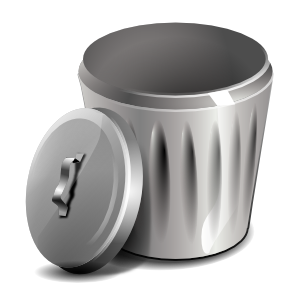 Trash Item FoundExplanation